Инструкция по настройке доступа к ПГС 2.0 https://pgs2.gosuslugi.ru/microwsПерейти в “Пуск”В поисковой строке написать “Блокнот” и запустить его от имени администратора.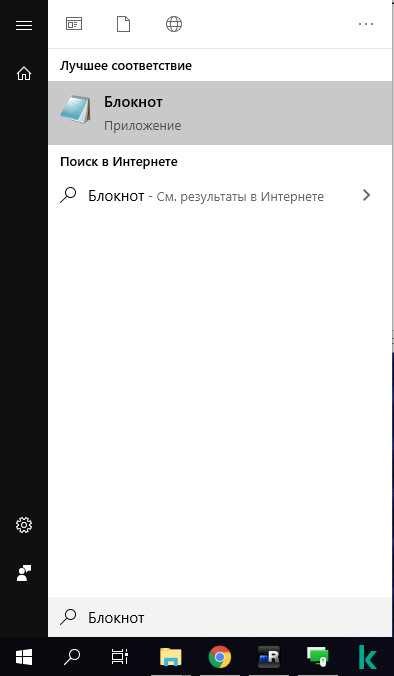 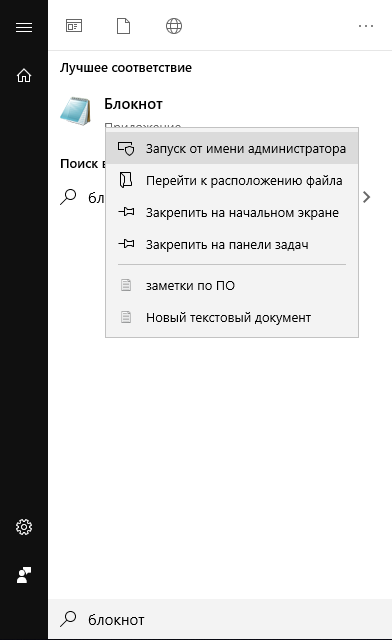 В открывшемся Блокноте, нажать Файл – Открыть.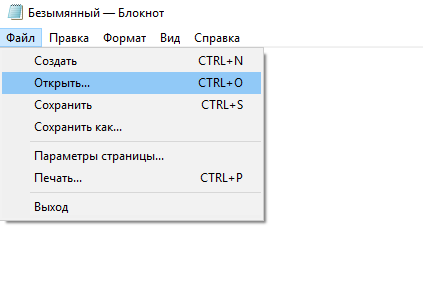 Указать следующий путь: C:\Windows\System32\drivers\etc 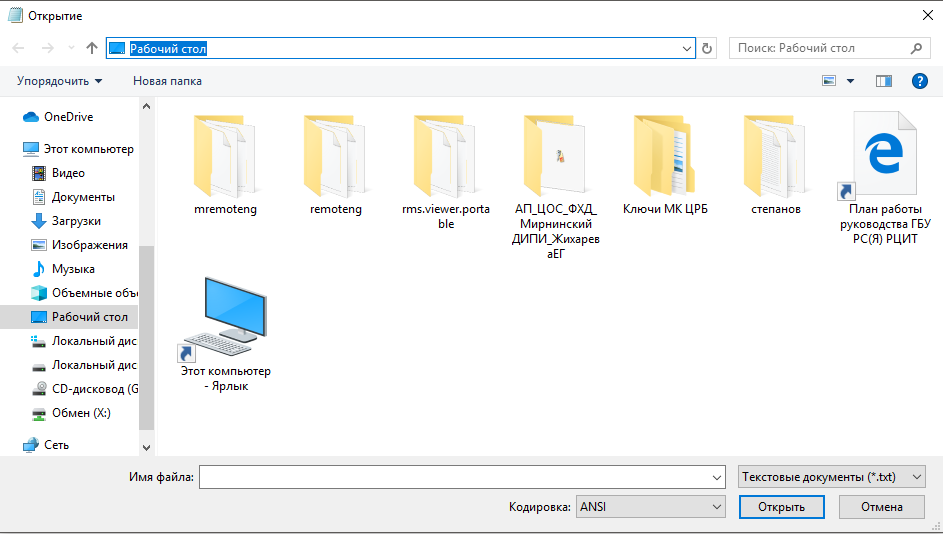 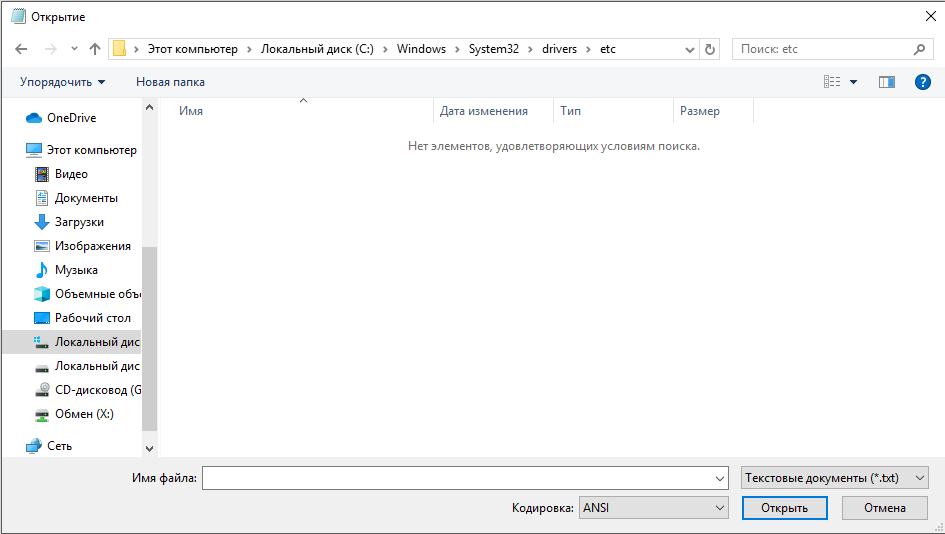 Выбрать “Все файлы” 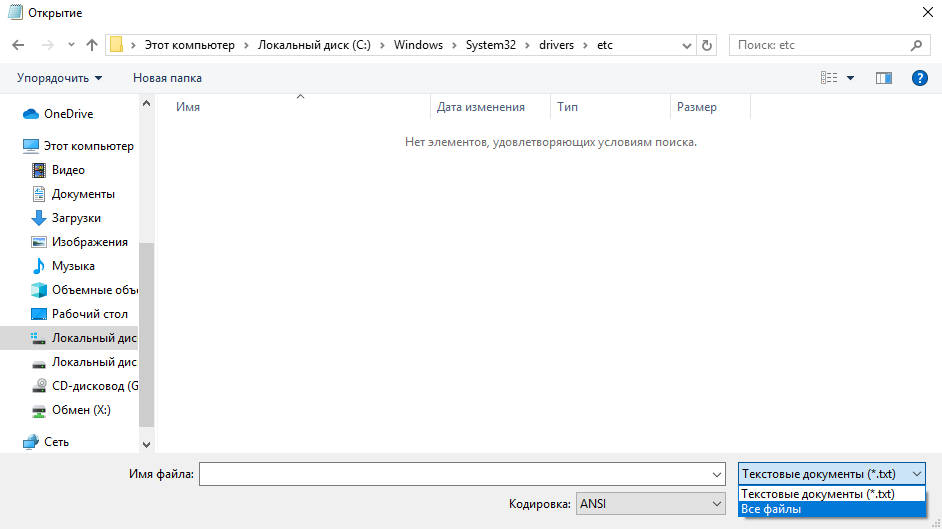  В появившихся файлах выбрать “hosts” и нажать Открыть.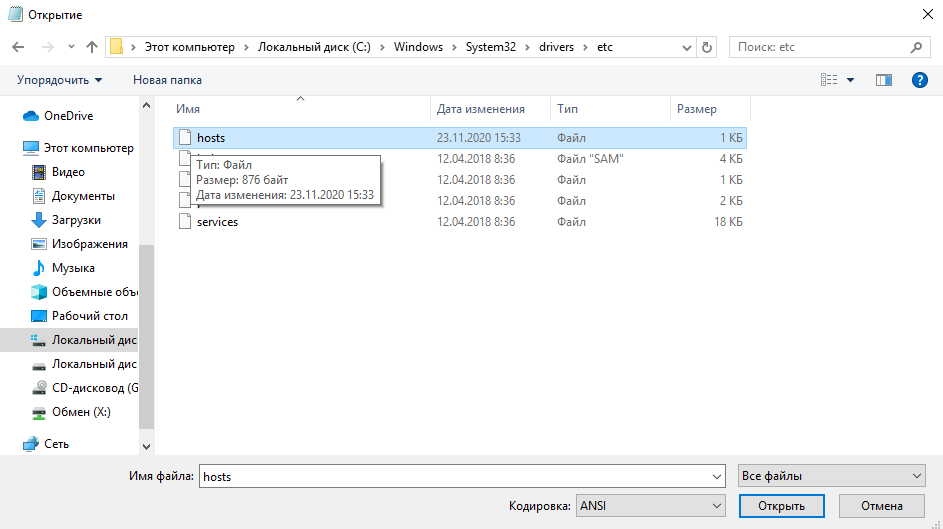 Открывшийся файл будет выглядеть следующим образом: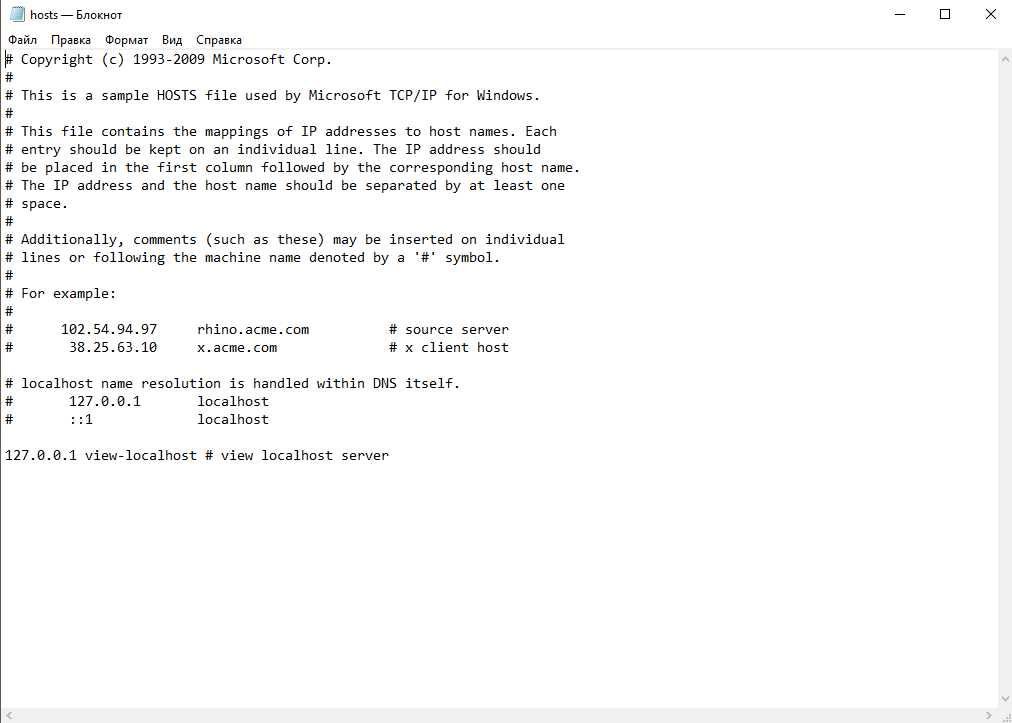 Добавить в открывшемся файле следующие строки:172.16.90.16 pgs2.gosuslugi.ru sso-pgs2.gosuslugi.ru192.168.33.166 pgs-datastore.pgss3.gosuslugi.ru Должно получится следующее: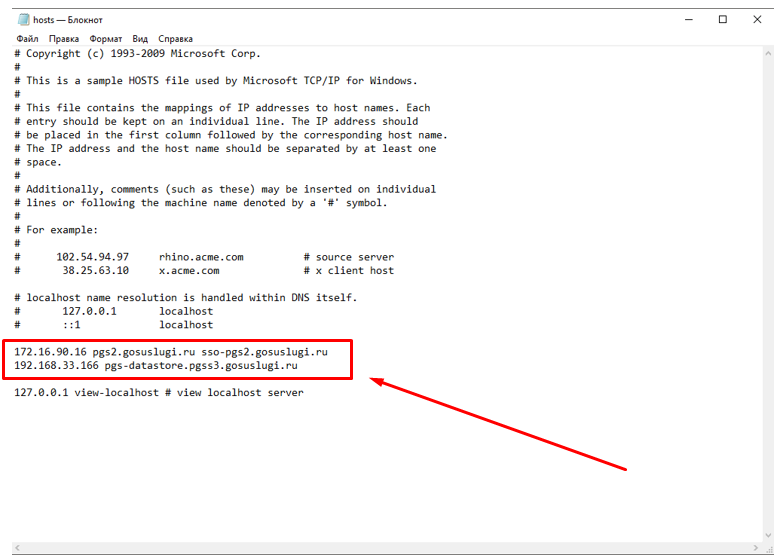 9) Сохранить изменения 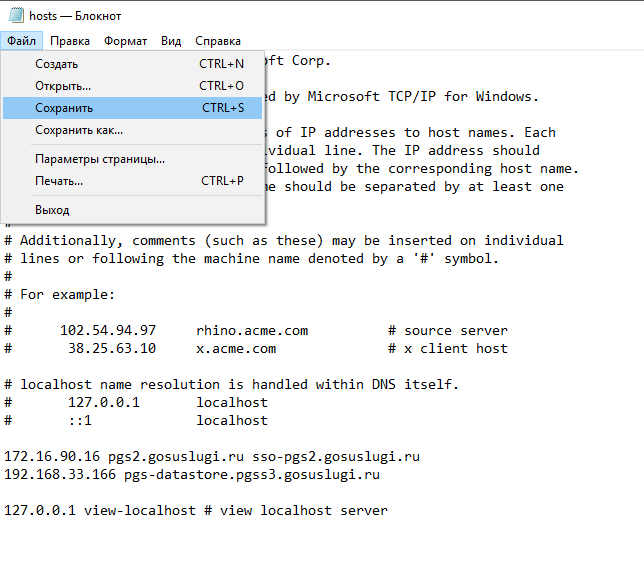 10) Через интернет браузер перейти по ссылке: https://pgs2.gosuslugi.ru/microws 